Henkel Chemical Spec Sheet for CC-157 offered by: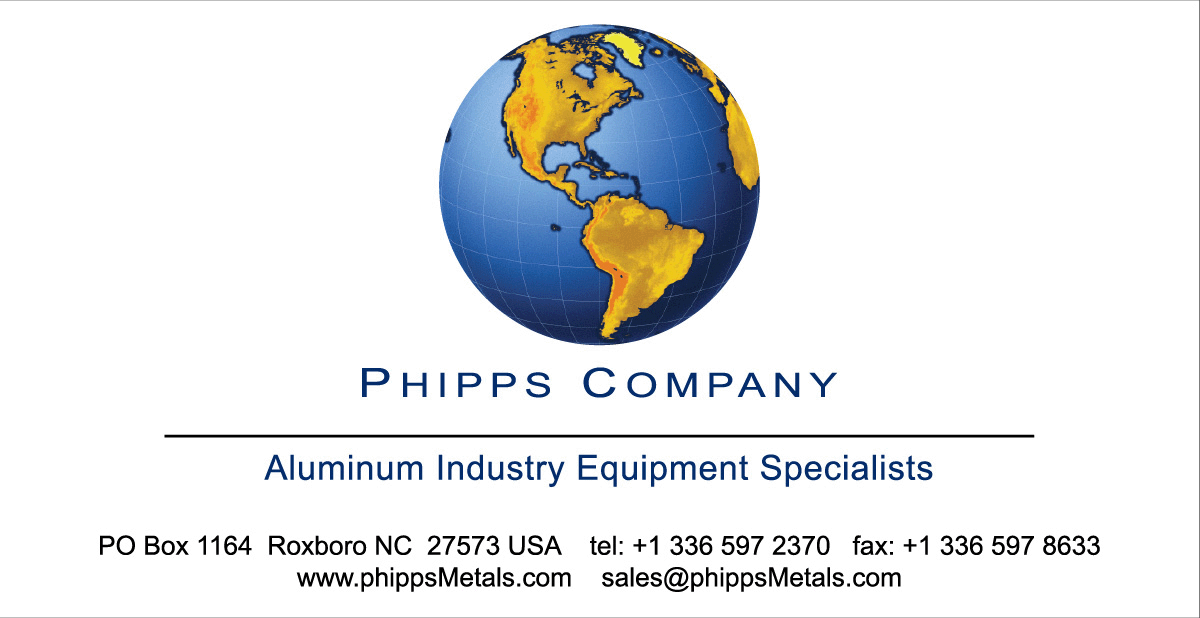 Line:	“1”Width:	66”Speed:	300fpm Substrate:	AluminumTABLE OF CONTENTS	Section 1	Process ManualSTAGE12345PRODUCTPCL 305RWATERK702SLK/ACWATERWATERTANK VOLUME3400 GL1550 GL2000 GL1300 GL1300 GLDWELL AT MAX SPEED20 SEC3 SEC.6 SEC.3 SEC.3 SECTANK CONSTRUCTIONCRSCRSCRSCRSCRSHEATINGPLATEPLATEPLATENIAPLATEMAX TEMP120-130 F120-140F100-120FAMB140 -150MAXPRESSURE40 PSI40 PSI40 PSI40 PSI40 PSILEVEL CONTROLHENKELHENKELHENKELHENKELHENKELREPLESNISHING PUMPSYESNOYESNOYESAUTODRAINHEADERNONEHEADERNONENONERevision Date:03/2006StageStage 1Chemical ProcessParco Cleaner 305R02/16/04Stage 2Hot Water Rinse02/16/04Stage 3Bonderite K702SLK/AC02/16/04Stage 4Cold Water Rinse02116104Stage 5Hot Water Rinse01122/09Stage 1Parco Cleaner 305R01/22/09Stage 2Hot Water Rinse01/22/09Stage 3BonderiteK702SLK/AC01122109Stage 4Cold Water Rinse01122109Stage 5Hot Water Rinse